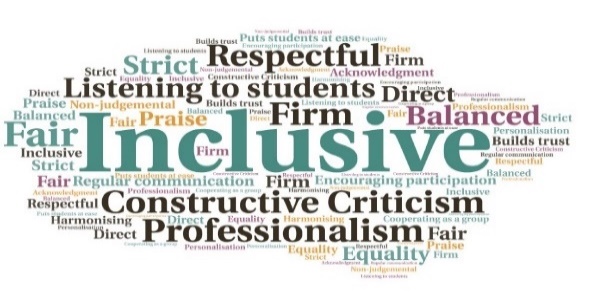 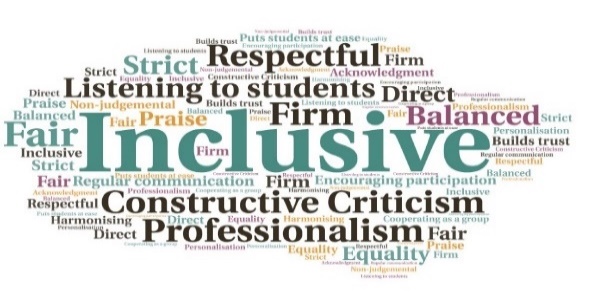 Goal: To encourage students to learn about GBV (Gender Based Violence) and gender equality, and produce creative media which could be used to raise public awareness, for promotion, and in training materials. Submitted by: Hollie Drever
Project: To work with colleagues to create a competition for students which linked in with the 16 Days of Action national campaign.
Benefit to: Students, staff, and external partners. Impact:  The partnership working on the development and implementation of the project resulted in improved staff awareness of GBV. The Creative Pack was downloaded over 70 times, with increased views of the associated GBV webpages and resources as well during the competition. The student e-module also saw increased uptake during this period.